П О С Т А Н О В Л Е Н И Е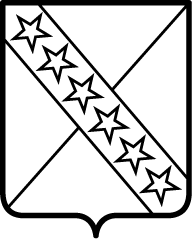 АДМИНИСТРАЦИИ ПРИАЗОВСКОГО СЕЛЬСКОГО ПОСЕЛЕНИЯ      ПРИМОРСКО-АХТАРСКОГО РАЙОНАот  _________________  года                                                                                            №  ______станица ПриазовскаяО внесении изменений и дополнений в постановление администрации Приазовского сельского поселения Приморско-Ахтарского района от  30 октября 2014 года № 151 "Об утверждении муниципальной программы "Комплексное и устойчивое развитие Приазовского сельского поселения Приморско-Ахтарского района в сфере  дорожного хозяйства" на 2015-2017 годы"                Администрация  Приазовского       сельского            поселения  Приморско-Ахтарского  района     п о с т а н о в л я е т:        1. Внести  в  муниципальную программу "Комплексное и устойчивое развитие Приазовского сельского поселения Приморско-Ахтарского района в сфере дорожного хозяйства" на 2015-2017 годы, следующие изменения:        1.1 в приложении "Паспорт муниципальной программы "Комплексное и устойчивое развитие Приазовского сельского поселения Приморско-Ахтарского района в сфере дорожного хозяйства" на 2015-2017 годы, в абзаце "Объемы бюджетных ассигнований муниципальной программы" число "3567,4 тыс. рублей" заменить  словами "3221,5 тыс. рублей", слова "1515,5 тыс. рублей" заменить числом "1169,6 тыс. рублей";        1.2  пункт 4  изложить  в новой редакции:"4.  Обоснование ресурсного обеспечения ПрограммыФинансирование мероприятий Программы предусматривается осуществлять за счет средств бюджета Приазовского сельского поселения Приморско-Ахтарского района.           В ходе реализации Программы отдельные мероприятия, объемы и источники их финансирования могут корректироваться на основе анализа полученных результатов и с учетом реальных возможностей бюджета поселения."       1.3 приложение № 1 " Цели, задачи и целевые показатели муниципальной программы "Комплексное и устойчивое развитие Приазовского сельского поселения Приморско-Ахтарского района  в сфере дорожного хозяйства"", изложить в новой редакции, согласно приложению к настоящему постановлению;          1.4 приложение № 2 "Перечень основных мероприятий муниципальной программы "Комплексное и устойчивое развитие Приазовского сельского поселения Приморско-Ахтарского района в сфере дорожного хозяйства", изложить в новой редакции, согласно приложению к настоящему постановлению.        2. Контроль за выполнением настоящего постановления оставляю за собой.        3. Постановление вступает в силу с момента его подписания.Исполняющий обязанностиглавы Приазовского сельского поселения Приморско-Ахтарского района                                 Н.Н.МедведеваПЕРЕЧЕНЬ ОСНОВНЫХ МЕРОПРИЯТИЙ МУНИЦИПАЛЬНОЙ ПРОГРАММЫ  "Комплексное и устойчивое развитие Приазовского сельского поселения Приморско-Ахтарского района  в сфере дорожного хозяйства"Ведущий специалист администрацииПриазовского сельского поселения                                                                                                          Н.Н.МедведеваЦЕЛИ, ЗАДАЧИ И ЦЕЛЕВЫЕ ПОКАЗАТЕЛИ МУНИЦИПАЛЬНОЙ ПРОГРАММЫ"Комплексное и устойчивое развитие Приазовского сельского поселения Приморско-Ахтарского района  в сфере дорожного хозяйства"Ведущий специалист администрацииПриазовского сельского поселенияПриморско-Ахтарского района                                                                                                 Н.Н.МедведеваЛИСТ СОГЛАСОВАНИЯпроекта постановления администрации Приазовского сельского поселенияПриморско-Ахтарского района от 2.12.2016 года  № 269"О внесении изменений и дополнений в постановление администрации Приазовского сельского поселения Приморско-Ахтарского района от  30 октября 2014 года № 151 "Об утверждении муниципальной программы "Комплексное и устойчивое развитие Приазовского сельского поселения Приморско-Ахтарского района в сфере  дорожного хозяйства" на 2015-2017 годы""Проект подготовлен и внесен:Ведущий специалист администрацииПриазовского сельского поселения                                          Н.Н.Медведева  Проект согласован:специалист 1 категории администрацииПриазовского сельского поселения 				Е.Н.Чистяковатыс. рублейтыс. рублейтыс. рублейтыс. рублейтыс. рублейтыс. рублейтыс. рублейтыс. рублей№
п/пНаименование мероприятияИсточник финанси-рованияОбъем финанси-рования, всегов том числе:в том числе:в том числе:Получатели бюджетных средств№
п/пНаименование мероприятияИсточник финанси-рованияОбъем финанси-рования, всего2015 год2016  год2017   годПолучатели бюджетных средств123456781Дорожное хозяйствобюджетпоселения3221,5870,11169,61181,8администрация Приазовского сельского поселения Приморско-Ахтарского района1Дорожное хозяйствокраевой бюджет0000администрация Приазовского сельского поселения Приморско-Ахтарского районаВсего3221,5870,11169,61181,8ПРИЛОЖЕНИЕ № 2 к постановлению администрации Приазовского сельского поселения Приморско-Ахтарского района от 2.12.2016 года № 269ПРИЛОЖЕНИЕ № 2к муниципальной программе  "Комплексное и устойчивое развитие Приазовского сельского поселения Приморско-Ахтарского района  в сфере дорожного хозяйства"№п/пНаименование мероприятияИсточники финансированияОбъем финанси-рования, всего(тыс.руб)В том числе по годамВ том числе по годамВ том числе по годамВ том числе по годамВ том числе по годамНепосред-ственный результат реализации мероприятияНепосред-ственный результат реализации мероприятияУчастник муниципальной программы (к примеру, муниципальный заказчик, главный распорядитель (распорядитель) бюджетных средств, исполнитель)Участник муниципальной программы (к примеру, муниципальный заказчик, главный распорядитель (распорядитель) бюджетных средств, исполнитель)№п/пНаименование мероприятияИсточники финансированияОбъем финанси-рования, всего(тыс.руб)1 год реали-зации2 год реали-зации3 год реали-зацииN год реали-зацииN год реали-зацииНепосред-ственный результат реализации мероприятияНепосред-ственный результат реализации мероприятияУчастник муниципальной программы (к примеру, муниципальный заказчик, главный распорядитель (распорядитель) бюджетных средств, исполнитель)Участник муниципальной программы (к примеру, муниципальный заказчик, главный распорядитель (распорядитель) бюджетных средств, исполнитель)1234567889910101.Основное мероприятие №1 «Изготовление изыскательских геологических, геодезических и проектно-сметных работ на строительство и реконструкцию  автомобильных дорог местного значения поселения»всего719,2640,079,20Изготовление ПСД ул. КоммунистическаяИзготовление ПСД ул. Коммунистическаяадминистрация Приазовского сельского поселения Приморско-Ахтарского районаадминистрация Приазовского сельского поселения Приморско-Ахтарского района1.Основное мероприятие №1 «Изготовление изыскательских геологических, геодезических и проектно-сметных работ на строительство и реконструкцию  автомобильных дорог местного значения поселения»местный бюджет719,2640,079,201.Основное мероприятие №1 «Изготовление изыскательских геологических, геодезических и проектно-сметных работ на строительство и реконструкцию  автомобильных дорог местного значения поселения»краевой бюджет00001.Основное мероприятие №1 «Изготовление изыскательских геологических, геодезических и проектно-сметных работ на строительство и реконструкцию  автомобильных дорог местного значения поселения»федеральный бюджет00001.Основное мероприятие №1 «Изготовление изыскательских геологических, геодезических и проектно-сметных работ на строительство и реконструкцию  автомобильных дорог местного значения поселения»внебюджетные источники00001.       2.Основноемероприятие № 2 «Капитальный ремонт и ремонт автомобильных дорог местного значения в населенных пунктах поселения»всего            2202,3130,1990,41081,8Ремонт ул. Коммунистической,  текущий ремонт СадовойРемонт ул. Коммунистической,  текущий ремонт Садовой       2.Основноемероприятие № 2 «Капитальный ремонт и ремонт автомобильных дорог местного значения в населенных пунктах поселения»местный бюджет            2202,3130,1990,41081,8       2.Основноемероприятие № 2 «Капитальный ремонт и ремонт автомобильных дорог местного значения в населенных пунктах поселения»краевой бюджет0000       2.Основноемероприятие № 2 «Капитальный ремонт и ремонт автомобильных дорог местного значения в населенных пунктах поселения»федеральный бюджет0000       2.Основноемероприятие № 2 «Капитальный ремонт и ремонт автомобильных дорог местного значения в населенных пунктах поселения»внебюджетные источники00003.Основное мероприятие №3«Безопасность дорожного движения (дорожные знаки)»всего               300,0100,0100,0100,03.Основное мероприятие №3«Безопасность дорожного движения (дорожные знаки)»местный бюджет               300,0100,0100,0100,03.Основное мероприятие №3«Безопасность дорожного движения (дорожные знаки)»краевой бюджет00003.Основное мероприятие №3«Безопасность дорожного движения (дорожные знаки)»федеральный бюджет00003.Основное мероприятие №3«Безопасность дорожного движения (дорожные знаки)»внебюджетные источники0000Итоговсего3221,5870,11169,61181,8Итогоместный бюджет3221,5870,11169,61181,8Итогокраевой бюджет0000Итогофедеральный бюджет0000Итоговнебюджетные источники0000ПРИЛОЖЕНИЕ № 1 к постановлению администрации Приазовского сельского поселения Приморско-Ахтарского района от 2.12.2016 года № 269ПРИЛОЖЕНИЕ № 1к муниципальной программе  "Комплексное и устойчивое развитие Приазовского сельского поселения Приморско-Ахтарского района  в сфере дорожного хозяйства"№п/пНаименование целевого показателяЕдиницаизмеренияСта-тус*Значение показателейЗначение показателейЗначение показателейЗначение показателейЗначение показателей№п/пНаименование целевого показателяЕдиницаизмеренияСта-тус*1-й год реализации2-й год реализации3-й год реализации….N год реализации1234567891Муниципальная программа "Комплексное и устойчивое развитие Приазовского сельского поселения Приморско-Ахтарского района  в сфере дорожного хозяйства"Муниципальная программа "Комплексное и устойчивое развитие Приазовского сельского поселения Приморско-Ахтарского района  в сфере дорожного хозяйства"Муниципальная программа "Комплексное и устойчивое развитие Приазовского сельского поселения Приморско-Ахтарского района  в сфере дорожного хозяйства"Муниципальная программа "Комплексное и устойчивое развитие Приазовского сельского поселения Приморско-Ахтарского района  в сфере дорожного хозяйства"Муниципальная программа "Комплексное и устойчивое развитие Приазовского сельского поселения Приморско-Ахтарского района  в сфере дорожного хозяйства"Муниципальная программа "Комплексное и устойчивое развитие Приазовского сельского поселения Приморско-Ахтарского района  в сфере дорожного хозяйства"Муниципальная программа "Комплексное и устойчивое развитие Приазовского сельского поселения Приморско-Ахтарского района  в сфере дорожного хозяйства"Муниципальная программа "Комплексное и устойчивое развитие Приазовского сельского поселения Приморско-Ахтарского района  в сфере дорожного хозяйства"Цель: развитие сети автомобильных дорог местного значения, повышение транспортно-эксплуатационного состояния сети автомобильных дорог местного значения поселения, безопасность дорожного движенияЦель: развитие сети автомобильных дорог местного значения, повышение транспортно-эксплуатационного состояния сети автомобильных дорог местного значения поселения, безопасность дорожного движенияЦель: развитие сети автомобильных дорог местного значения, повышение транспортно-эксплуатационного состояния сети автомобильных дорог местного значения поселения, безопасность дорожного движенияЦель: развитие сети автомобильных дорог местного значения, повышение транспортно-эксплуатационного состояния сети автомобильных дорог местного значения поселения, безопасность дорожного движенияЦель: развитие сети автомобильных дорог местного значения, повышение транспортно-эксплуатационного состояния сети автомобильных дорог местного значения поселения, безопасность дорожного движенияЦель: развитие сети автомобильных дорог местного значения, повышение транспортно-эксплуатационного состояния сети автомобильных дорог местного значения поселения, безопасность дорожного движенияЦель: развитие сети автомобильных дорог местного значения, повышение транспортно-эксплуатационного состояния сети автомобильных дорог местного значения поселения, безопасность дорожного движенияЦель: развитие сети автомобильных дорог местного значения, повышение транспортно-эксплуатационного состояния сети автомобильных дорог местного значения поселения, безопасность дорожного движенияЗадача: выполнение работ по капитальному ремонту и ремонту автомобильных дорог местного значения поселения, включая проектно-изыскательские работы, повышение транспортно-эксплуатационного состояния сети автомобильных дорог местного значения на территории поселения,  выполнение мероприятий по ликвидации последствий чрезвычайных ситуаций на автомобильных дорогах местного значения поселения, безопасность дорожного движенияЗадача: выполнение работ по капитальному ремонту и ремонту автомобильных дорог местного значения поселения, включая проектно-изыскательские работы, повышение транспортно-эксплуатационного состояния сети автомобильных дорог местного значения на территории поселения,  выполнение мероприятий по ликвидации последствий чрезвычайных ситуаций на автомобильных дорогах местного значения поселения, безопасность дорожного движенияЗадача: выполнение работ по капитальному ремонту и ремонту автомобильных дорог местного значения поселения, включая проектно-изыскательские работы, повышение транспортно-эксплуатационного состояния сети автомобильных дорог местного значения на территории поселения,  выполнение мероприятий по ликвидации последствий чрезвычайных ситуаций на автомобильных дорогах местного значения поселения, безопасность дорожного движенияЗадача: выполнение работ по капитальному ремонту и ремонту автомобильных дорог местного значения поселения, включая проектно-изыскательские работы, повышение транспортно-эксплуатационного состояния сети автомобильных дорог местного значения на территории поселения,  выполнение мероприятий по ликвидации последствий чрезвычайных ситуаций на автомобильных дорогах местного значения поселения, безопасность дорожного движенияЗадача: выполнение работ по капитальному ремонту и ремонту автомобильных дорог местного значения поселения, включая проектно-изыскательские работы, повышение транспортно-эксплуатационного состояния сети автомобильных дорог местного значения на территории поселения,  выполнение мероприятий по ликвидации последствий чрезвычайных ситуаций на автомобильных дорогах местного значения поселения, безопасность дорожного движенияЗадача: выполнение работ по капитальному ремонту и ремонту автомобильных дорог местного значения поселения, включая проектно-изыскательские работы, повышение транспортно-эксплуатационного состояния сети автомобильных дорог местного значения на территории поселения,  выполнение мероприятий по ликвидации последствий чрезвычайных ситуаций на автомобильных дорогах местного значения поселения, безопасность дорожного движенияЗадача: выполнение работ по капитальному ремонту и ремонту автомобильных дорог местного значения поселения, включая проектно-изыскательские работы, повышение транспортно-эксплуатационного состояния сети автомобильных дорог местного значения на территории поселения,  выполнение мероприятий по ликвидации последствий чрезвычайных ситуаций на автомобильных дорогах местного значения поселения, безопасность дорожного движенияЗадача: выполнение работ по капитальному ремонту и ремонту автомобильных дорог местного значения поселения, включая проектно-изыскательские работы, повышение транспортно-эксплуатационного состояния сети автомобильных дорог местного значения на территории поселения,  выполнение мероприятий по ликвидации последствий чрезвычайных ситуаций на автомобильных дорогах местного значения поселения, безопасность дорожного движения1.1Целевой показатель:  Изготовление изыскательских геологических, геодезических и проектно-сметных работ на строительство и реконструкцию  автомобильных дорог местного значения поселенияШт.1021.2Целевой показатель: Капитальный ремонт и ремонт автомобильных дорог местного значения в населенных пунктах поселения, в том числе грейдирование Км.1,41,631.3Целевой показатель: Безопасность дорожного движения (дорожные знаки)Шт.2089891.4Целевой показатель: Приобретение ГПСм3004002.1Основное мероприятие №1 «Изготовление изыскательских геологических, геодезических и проектно-сметных работ на строительство и реконструкцию  автомобильных дорог местного значения поселения»Основное мероприятие №1 «Изготовление изыскательских геологических, геодезических и проектно-сметных работ на строительство и реконструкцию  автомобильных дорог местного значения поселения»Основное мероприятие №1 «Изготовление изыскательских геологических, геодезических и проектно-сметных работ на строительство и реконструкцию  автомобильных дорог местного значения поселения»Основное мероприятие №1 «Изготовление изыскательских геологических, геодезических и проектно-сметных работ на строительство и реконструкцию  автомобильных дорог местного значения поселения»Основное мероприятие №1 «Изготовление изыскательских геологических, геодезических и проектно-сметных работ на строительство и реконструкцию  автомобильных дорог местного значения поселения»Основное мероприятие №1 «Изготовление изыскательских геологических, геодезических и проектно-сметных работ на строительство и реконструкцию  автомобильных дорог местного значения поселения»Основное мероприятие №1 «Изготовление изыскательских геологических, геодезических и проектно-сметных работ на строительство и реконструкцию  автомобильных дорог местного значения поселения»Основное мероприятие №1 «Изготовление изыскательских геологических, геодезических и проектно-сметных работ на строительство и реконструкцию  автомобильных дорог местного значения поселения»Цель: Улучшения качества  жизни жителей  по ул. Коммунистическая Цель: Улучшения качества  жизни жителей  по ул. Коммунистическая Цель: Улучшения качества  жизни жителей  по ул. Коммунистическая Цель: Улучшения качества  жизни жителей  по ул. Коммунистическая Цель: Улучшения качества  жизни жителей  по ул. Коммунистическая Цель: Улучшения качества  жизни жителей  по ул. Коммунистическая Цель: Улучшения качества  жизни жителей  по ул. Коммунистическая Цель: Улучшения качества  жизни жителей  по ул. Коммунистическая Задача: Изготовление проектно-сметной документации для изменения покрытия поселковых дорог по ул. Коммунистическая и ул. Ленина.Задача: Изготовление проектно-сметной документации для изменения покрытия поселковых дорог по ул. Коммунистическая и ул. Ленина.Задача: Изготовление проектно-сметной документации для изменения покрытия поселковых дорог по ул. Коммунистическая и ул. Ленина.Задача: Изготовление проектно-сметной документации для изменения покрытия поселковых дорог по ул. Коммунистическая и ул. Ленина.Задача: Изготовление проектно-сметной документации для изменения покрытия поселковых дорог по ул. Коммунистическая и ул. Ленина.Задача: Изготовление проектно-сметной документации для изменения покрытия поселковых дорог по ул. Коммунистическая и ул. Ленина.Задача: Изготовление проектно-сметной документации для изменения покрытия поселковых дорог по ул. Коммунистическая и ул. Ленина.Задача: Изготовление проектно-сметной документации для изменения покрытия поселковых дорог по ул. Коммунистическая и ул. Ленина.3.1.1Целевой показатель: количество составленных ПСДШт.102………….3.2Основное мероприятие №2 «Капитальный ремонт и ремонт автомобильных дорог местного значения в населенных пунктах поселения»Основное мероприятие №2 «Капитальный ремонт и ремонт автомобильных дорог местного значения в населенных пунктах поселения»Основное мероприятие №2 «Капитальный ремонт и ремонт автомобильных дорог местного значения в населенных пунктах поселения»Основное мероприятие №2 «Капитальный ремонт и ремонт автомобильных дорог местного значения в населенных пунктах поселения»Основное мероприятие №2 «Капитальный ремонт и ремонт автомобильных дорог местного значения в населенных пунктах поселения»Основное мероприятие №2 «Капитальный ремонт и ремонт автомобильных дорог местного значения в населенных пунктах поселения»Основное мероприятие №2 «Капитальный ремонт и ремонт автомобильных дорог местного значения в населенных пунктах поселения»Основное мероприятие №2 «Капитальный ремонт и ремонт автомобильных дорог местного значения в населенных пунктах поселения»Цель: Улучшения качества  жизни жителей  по ул. Коммунистическая и ул. Ленина, ул. СадовойЦель: Улучшения качества  жизни жителей  по ул. Коммунистическая и ул. Ленина, ул. СадовойЦель: Улучшения качества  жизни жителей  по ул. Коммунистическая и ул. Ленина, ул. СадовойЦель: Улучшения качества  жизни жителей  по ул. Коммунистическая и ул. Ленина, ул. СадовойЦель: Улучшения качества  жизни жителей  по ул. Коммунистическая и ул. Ленина, ул. СадовойЦель: Улучшения качества  жизни жителей  по ул. Коммунистическая и ул. Ленина, ул. СадовойЦель: Улучшения качества  жизни жителей  по ул. Коммунистическая и ул. Ленина, ул. СадовойЦель: Улучшения качества  жизни жителей  по ул. Коммунистическая и ул. Ленина, ул. СадовойЗадача: Отремонтировать дорожное покрытие ул. Коммунистическая и ул. Ленина, ул. СадовойЗадача: Отремонтировать дорожное покрытие ул. Коммунистическая и ул. Ленина, ул. СадовойЗадача: Отремонтировать дорожное покрытие ул. Коммунистическая и ул. Ленина, ул. СадовойЗадача: Отремонтировать дорожное покрытие ул. Коммунистическая и ул. Ленина, ул. СадовойЗадача: Отремонтировать дорожное покрытие ул. Коммунистическая и ул. Ленина, ул. СадовойЗадача: Отремонтировать дорожное покрытие ул. Коммунистическая и ул. Ленина, ул. СадовойЗадача: Отремонтировать дорожное покрытие ул. Коммунистическая и ул. Ленина, ул. СадовойЗадача: Отремонтировать дорожное покрытие ул. Коммунистическая и ул. Ленина, ул. Садовой3.2.1Целевой показатель: количество отремонтированных километров, в том числе  грейдирование Км.1,41,633.2.2Целевой показатель: Приобретение ГСП м3004003.3Основное мероприятие №3 «Безопасность дорожного движения (дорожные знаки)»Основное мероприятие №3 «Безопасность дорожного движения (дорожные знаки)»Основное мероприятие №3 «Безопасность дорожного движения (дорожные знаки)»Основное мероприятие №3 «Безопасность дорожного движения (дорожные знаки)»Основное мероприятие №3 «Безопасность дорожного движения (дорожные знаки)»Основное мероприятие №3 «Безопасность дорожного движения (дорожные знаки)»Основное мероприятие №3 «Безопасность дорожного движения (дорожные знаки)»Основное мероприятие №3 «Безопасность дорожного движения (дорожные знаки)»Цель: Обеспечение безопасности дорожного движенияЦель: Обеспечение безопасности дорожного движенияЦель: Обеспечение безопасности дорожного движенияЦель: Обеспечение безопасности дорожного движенияЦель: Обеспечение безопасности дорожного движенияЦель: Обеспечение безопасности дорожного движенияЦель: Обеспечение безопасности дорожного движенияЦель: Обеспечение безопасности дорожного движенияЗадача: повышение транспортно-эксплуатационного состояния сети автомобильных дорог местного значения на территории Приазовского сельского поселения Приморско-Ахтарского района; выполнение мероприятий по ликвидации последствий чрезвычайных ситуаций на автомобильных дорогах местного значения Приазовского сельского поселения Приморско-Ахтарского района;Задача: повышение транспортно-эксплуатационного состояния сети автомобильных дорог местного значения на территории Приазовского сельского поселения Приморско-Ахтарского района; выполнение мероприятий по ликвидации последствий чрезвычайных ситуаций на автомобильных дорогах местного значения Приазовского сельского поселения Приморско-Ахтарского района;Задача: повышение транспортно-эксплуатационного состояния сети автомобильных дорог местного значения на территории Приазовского сельского поселения Приморско-Ахтарского района; выполнение мероприятий по ликвидации последствий чрезвычайных ситуаций на автомобильных дорогах местного значения Приазовского сельского поселения Приморско-Ахтарского района;Задача: повышение транспортно-эксплуатационного состояния сети автомобильных дорог местного значения на территории Приазовского сельского поселения Приморско-Ахтарского района; выполнение мероприятий по ликвидации последствий чрезвычайных ситуаций на автомобильных дорогах местного значения Приазовского сельского поселения Приморско-Ахтарского района;Задача: повышение транспортно-эксплуатационного состояния сети автомобильных дорог местного значения на территории Приазовского сельского поселения Приморско-Ахтарского района; выполнение мероприятий по ликвидации последствий чрезвычайных ситуаций на автомобильных дорогах местного значения Приазовского сельского поселения Приморско-Ахтарского района;Задача: повышение транспортно-эксплуатационного состояния сети автомобильных дорог местного значения на территории Приазовского сельского поселения Приморско-Ахтарского района; выполнение мероприятий по ликвидации последствий чрезвычайных ситуаций на автомобильных дорогах местного значения Приазовского сельского поселения Приморско-Ахтарского района;Задача: повышение транспортно-эксплуатационного состояния сети автомобильных дорог местного значения на территории Приазовского сельского поселения Приморско-Ахтарского района; выполнение мероприятий по ликвидации последствий чрезвычайных ситуаций на автомобильных дорогах местного значения Приазовского сельского поселения Приморско-Ахтарского района;Задача: повышение транспортно-эксплуатационного состояния сети автомобильных дорог местного значения на территории Приазовского сельского поселения Приморско-Ахтарского района; выполнение мероприятий по ликвидации последствий чрезвычайных ситуаций на автомобильных дорогах местного значения Приазовского сельского поселения Приморско-Ахтарского района;3.3.1Целевой показатель, количество установленных знаков, и приобретенныхШт.208989